EU Academic Development Scheme (EUADS)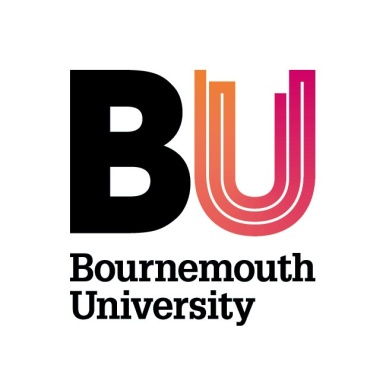 Application formSections 1 and 2 must be completed by the Applicant. Section 3 is to be completed by your line manager. An electronic copy of the completed application form should be submitted by your line manager to the Funding Development Co-ordinator, Dianne Goodman, dgoodman@bournemouth.ac.uk by 30th November 2015Details from RED may be used in considering applications.Proposals will be evaluated against the following criteria: Commitment to engaging with EU fundingClarity of articulated plan of activitiesClear identification of strategy for identifying EU partnersSending this form via email will be taken as an indication that you are agreeing to the submission of your application and the conditions of scheme membership.Section 1 – Applicant detailsSection 1 – Applicant detailsApplicant NamePositionSchoolSection 2 – Case for SupportWhat do you hope to get out the scheme? Outline the activities for which you anticipate using the £1,000 individual budget? If you plan to request additional funding up to £2,250, what activities will this support? What is your previous experience of EU funding?What existing international potential partners/ networks do you have?Which Horizon 2020 schemes do you wish to target?Do you have BU academics with whom you will be building your bids? Please specify.Please indicate which cohort days you are able to attend:13th January 2016, 9 am – 5 pm: YES/NO27th  April 2016, 9 am – 5 pm:  YES/NO20th July 2016, 9 am - 5 pm YES/NO28th September 2016, 9 am – 5 pm YES/NOPlease confirm that you will submit a minimum of one European funding proposal by 30st September 2016, if a member of this scheme? YES/NO Section 3 – To be completed by your line managerIn approving this application you are agreeing to give the applicant the time and resources required to attend the relevant cohort sessions and submit at least one bid.Section 3 – To be completed by your line managerIn approving this application you are agreeing to give the applicant the time and resources required to attend the relevant cohort sessions and submit at least one bid.Section 3 – To be completed by your line managerIn approving this application you are agreeing to give the applicant the time and resources required to attend the relevant cohort sessions and submit at least one bid.Section 3 – To be completed by your line managerIn approving this application you are agreeing to give the applicant the time and resources required to attend the relevant cohort sessions and submit at least one bid.NameSignatureSchool assessmentFully supported  Undecided Unsupported 